SubtractionComplete. Name _____________________________ 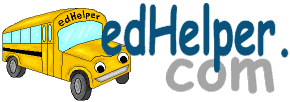 Date ___________________ 
